8а класс. Химия.                Учебная неделя 31.03 – 4.04.Урок 1,2. Тема «Вода – растворитель. Растворы».                               По учебнику п.28 составить конспект.Вспомнить тему «Смеси. Разделение смесей физическими методами». Уметь приводить примеры однородных и неоднородных смесей (по 2 -3 примера), объяснять способы их разделения. Взвеси (суспензии и эмульсии). Растворение – это физико-химический процесс.Растворами называют однородные (гомогенные) системы, состоящие из частиц растворённого вещества и молекул растворителя, между которыми происходят физические и химические взаимодействия.Растворимые вещества – непрочные соединения веществ с водой, существующие в растворе.Растворимость веществ. Типы растворов.От чего зависит растворение веществ?1) от природы веществ: хорошо растворимые; малорастворимые; практически нерастворимые (уметь приводить примеры).Рассмотрите таблицу растворимости кислот, оснований и солей в воде, приведите примеры растворимых, малорастворимых и нерастворимых веществ (работа с таблицей растворимости).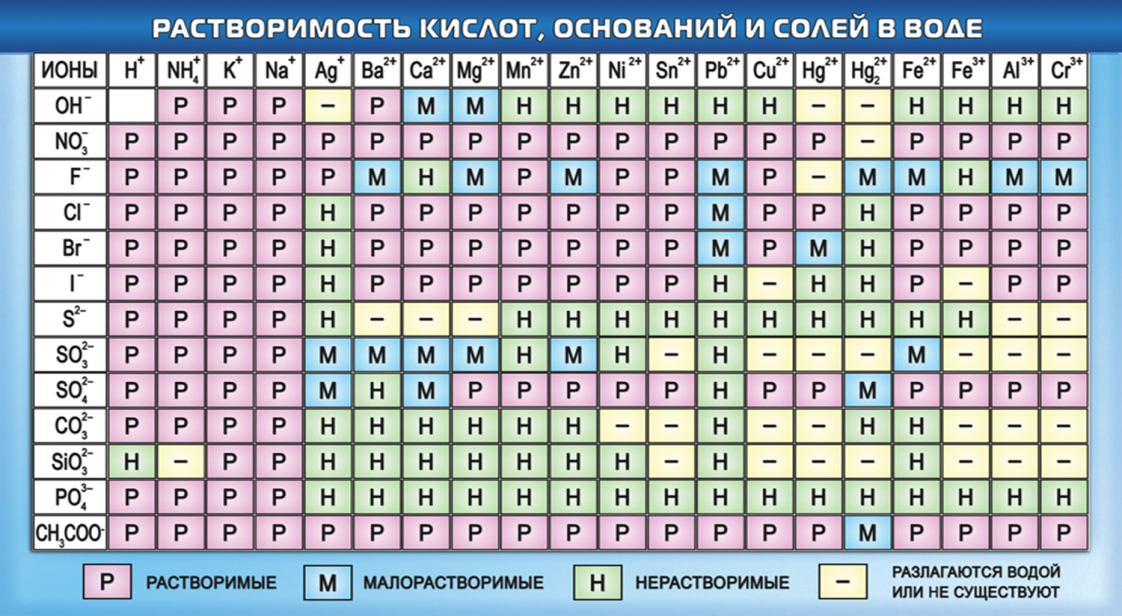 2) влияние температуры (давления) на растворимость твёрдых веществ и газов. На какие группы можно разделить вещества по растворимости? 
Работа с графиками растворимости различных солей.                      Классификация растворов: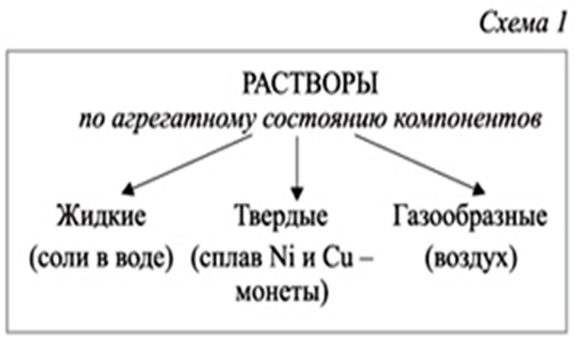 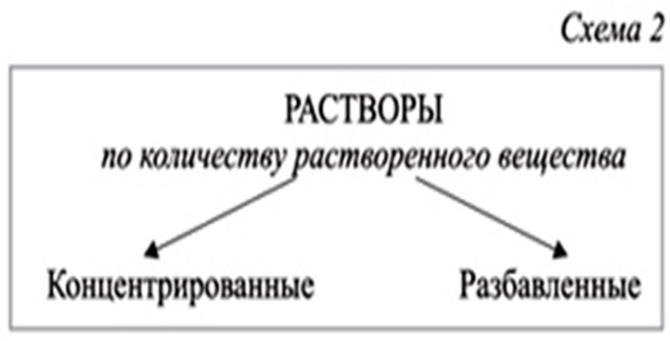 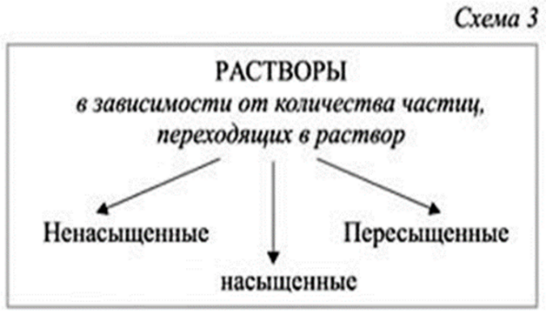 Концентрированный раствор — раствор с высоким содержанием растворённого вещества.Разбавленный раствор- раствор, содержащий малое количество растворённого вещества.Насыщенным называют такой раствор, в котором при данной температуре вещество больше не растворяется.Ненасыщенным называют такой раствор, в котором при данной температуре находится меньше растворяемого вещества, чем в его насыщенном растворе.Пересыщенным называют такой раствор, в котором при данной температуре находится в растворенном состоянии больше вещества, чем в его насыщенном растворе при тех же условиях.Определение массовой доли вещества в растворе.Записать формулу, позволяющую рассчитать массовую долю вещества в растворе.Задачи на растворы.Решение задач на упаривание растворовПри решении данного типа задач, следует помнить, что в большинстве случаев испаряется вода, и, следовательно, уменьшается масса полученного раствора. Масса вещества, как правило, остается неизменной. В некоторых случаях испаряться может само вещество, это обусловлено химическими свойствами вещества (например, аммиак) и(или) будет прописано в условиях задачи.Задача 1.  Сколько граммов воды надо испарить из 800 г 15%-го раствора вещества, чтобы увеличить его массовую долю на 5%?Дано: Решение:1)Найдем массу растворенного вещества в исходном растворе:m(в-ва) = ω(в-ва) ⋅ m(p−pa) = 0,15 ⋅ 800г = 120г2) Поскольку испаряется только вода, масса вещества остается неизменной: m(в-ва) = m'(в-ва) = 120г3) Зная массу растворенного вещества и его массовую долю, найдем массу полученного раствора: m′(р-ра) = m(в-ва) /ω(в-ва) = 120г/ 0,2 = 600гМасса испаренной воды - разность масс полученного и исходного растворов: m (исп.)(H2O) = m(р-ра) - m'(р-ра) = 800г - 600г = 200гОТВЕТ: нужно испарить 200г водыРешение задач на концентрирование растворов (добавление вещества)При решении таких задач важно понимать, что при добавлении вещества концентрация раствора увеличивается, то есть масса вещества в полученном растворе = масса вещества в исходном растворе + масса добавленного вещества.Задача 2.  К 180 г 8%-ного раствора хлорида натрия добавили 20 г NaCl. Массовая доля хлорида натрия в образовавшемся растворе равна ______ %.Решение:1) Найдем массу образовавшегося раствора:m’(p-pa) = m(p-pa) + m доб (NaCl) = 180г + 20г = 200г2) Найдем общую массу хлорида натрия в образовавшемся растворе:m’(NaCl) = m(NaCl) +  m доб (NaCl) Для этого сначала посчитаем массу m(NaCl) в начальном растворе: m(NaCl) = ω(NaCl) ⋅ m(p−pa) /100% = 8% ⋅ 180г /100% = 14,4гm’(NaCl) = m(NaCl) + m доб (NaCl) = 14.4г + 20г = 34,4г3) Найдем массовую долю соли в полученном растворе:ω′(NaCl) = m′(NaCl)⋅100% / m′(p−pa) = 34,4г ⋅100% /200г  = 17,2%Ответ: 17,2%Решение задач на смешение растворовДля удобства решения таких задач рекомендуем пользоваться следующей схемой решения:Задача 3. Определите массовую долю сульфата натрия в растворе, полученном сливанием 120г 10%-ного раствора Na2SO4 и 200г 4%-ного раствора того же вещества.Решение:1) Найдем массу образовавшегося раствора:             m3(p−pa) =m1(p−pa) + m2(p−pa) = 120г + 200г = 320г2) Найдем массу сульфата натрия в первом растворе:  m1(Na2SO4 ) = ω1(Na2SO4) ⋅ m1(p−pa) /100% = 10% ⋅ 120г /100% = 12гмасса сульфата натрия во втором растворе:    m2(Na2SO4) = ω2(Na2SO4) ⋅ m2(p−pa) /100% = 4% ⋅ 200г /100% = 8гТаким образом, масса соли в полученном растворе будет равна: m3(Na2SO4) = m1(Na2SO4) + m2(Na2SO4) = 12г + 8г = 20г3) Найдем массовую долю соли в полученном растворе:                                                                                                                                 ω3(Na2SO4) = m3(Na2SO4) ⋅ 100% / m3(p−pa) = 20г ⋅ 100% /320г = 6,25%Ответ: 6,25%               д/зучебник п.28, стр. 81 задачи  1- 4.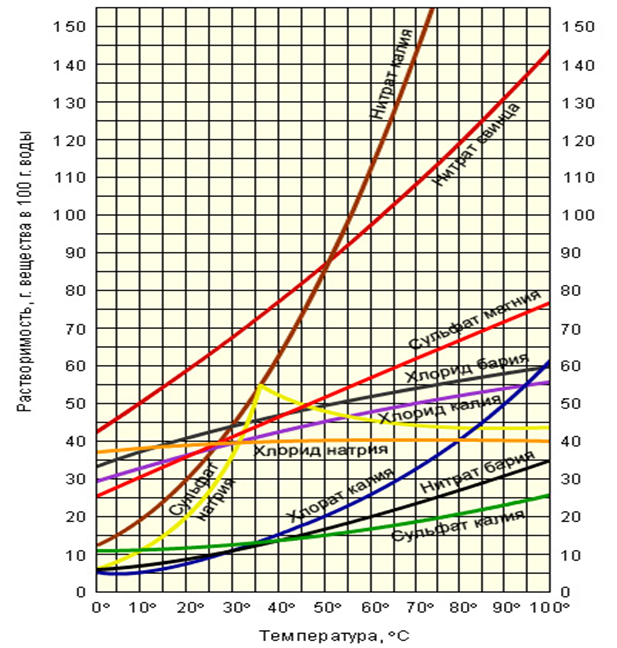 Проанализируйте графики растворимости некоторых солей в воде при различных температурах и ответьте на вопросы:1.Чему равна растворимостьсульфата калия при температуре 75о?2. Чему равна растворимостьхлората калия при температуре 10о?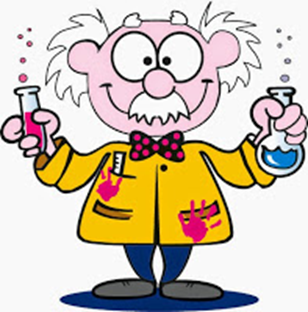 Задачи, связанные с изучением растворов, можно условно разделить на следующие группы:1. вычисление массовой доли растворённого вещества (в процентах) и массы растворенного вещества;2. вычисление молярной концентрации и массы вещества в растворе определённой молярной концентрации;3. разбавление растворов с массовой долей растворённого вещества и молярной концентрацией;4. смешение растворов с разными массовыми долями одного растворённого вещества; 5. расчёты по химическим уравнениям с применением растворов различной концентрации;6. растворимость веществ.Рассмотрим первое: вычисление массовой доли растворённого вещества (в процентах) и массы растворенного веществаНеобходимо знать условные обозначения физических величин, которые используются при решении задачи:·        m(р.в.), или m, - масса растворённого вещества в растворе, например, m(CаCl2);·        m(р-ра.), или m(р.),  - масса раствора;·        w(р.в.), или  w, - массовая доля растворённого вещества.Растворённое вещество является  частью целого – раствора. Следовательно, масса раствора представляет                                                    собой сумму масс растворённого вещества и растворителя (воды): Задача 1: Какова массовая доля растворённого вещества в растворе, полученном  растворением                                                      хлорида кальция массой 10г в воде 70г?2. Приготовление раствора с заданной массовой долей растворённого вещества.Задача 2Сколько безводного карбоната натрия и воды надо взять, чтобы приготовить раствор массой 70 г с                                                                    массовой долей карбоната натрия 10%?3. Вычисление молярной концентрации раствора.Исходное уравнение для вычислений:С(р.в.) – молярная концентрация растворённого вещества (моль/л или М)v(р.в.) – количество растворенного вещества (моль)V(р-ра) – объём раствора (л)Задача 3В воде растворили гидроксид натрия массой 21,4г. Объём раствора довели до 300 мл. Определите молярную                                                      концентрацию полученного раствора.Решение задач на растворимость веществ.Коэффициент растворимости (s) — это показатель, максимальной массы вещества (г), которая может раствориться в                                                          100г воды или другого вещества.Решение задач с изменением концентрации растворов. Общие принципы решения задач с изменением                                                          концентрации растворов.При решении задач с изменением концентрации растворов необходимо помнить, что характеристики (m, V, ω и пр.)                              даны для разных растворов: исходного и полученного. Важно не перепутать эти характеристики между собой. Поэтому                                         рекомендуется обозначать растворы цифрами 1,2,3 и ставить соответствующие индексы у величин. Например, масса                                               первого раствора будет записана так: m1(p−pa), а массовая доля вещества во втором растворе: ω2.Если решение таких задач вызывает у вас трудности, то попытайтесь себе представить этот процесс ( упаривание,                                                         разбавление, смешение и пр.) с помощью схематичного рисунка: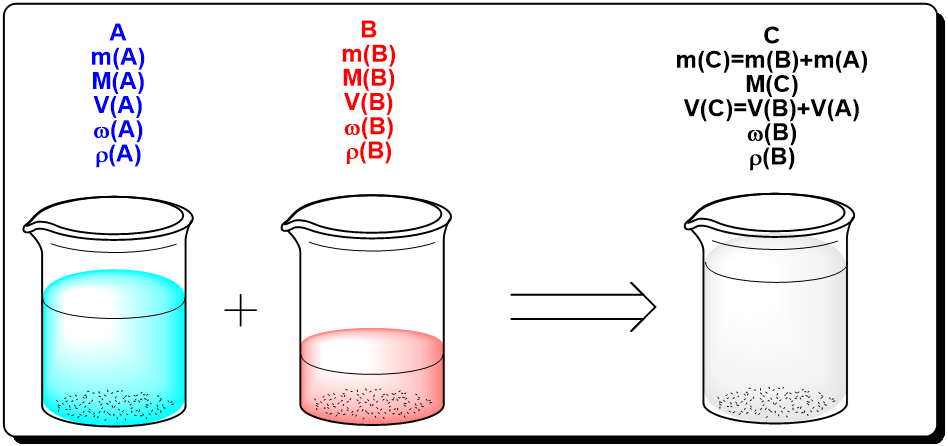 ω(в-ва) = 15% = 0,15m(p-pa) = 800гω'(в-ва) = (15+5)% = 20% = 0,2           Найти: m(исп.)(H2O) = ?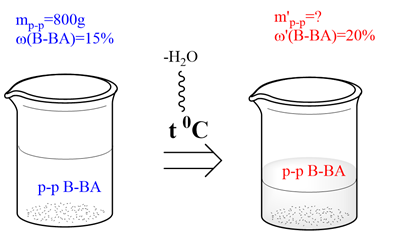 Дано:ω(NaCl) = 8% = 0,08m(p-pa) = 180гm доб (NaCl) = 20гНайти:ω'(NaCl) = ?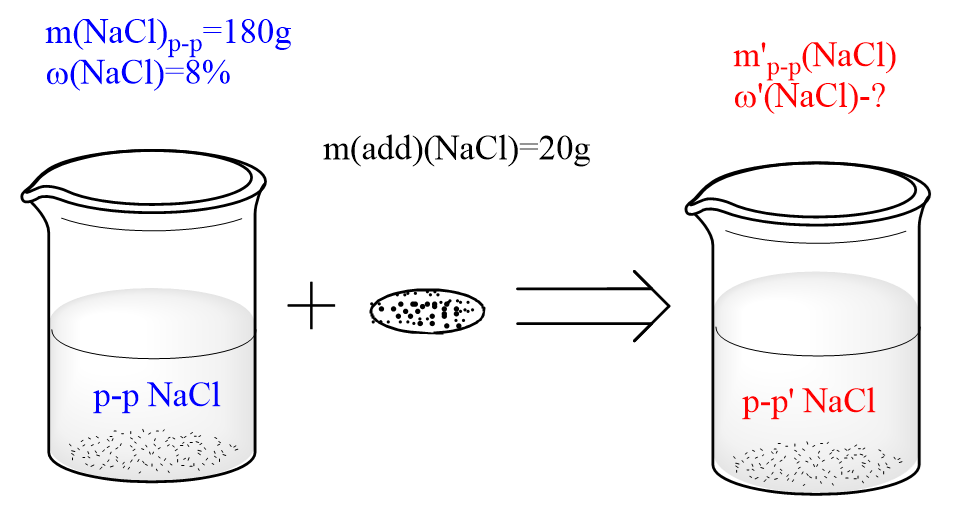 Запомни! При решении задач на смешение растворов одного и того же вещества, массовые доли складывать нельзя! Складывать можно лишь массы растворов и массы растворенных веществ.Дано:ω1(Na2SO4) = 10% = 0,1m1(p-pa) = 120гω2(Na2SO4) = 4% = 0,04m2(p-pa) = 200гНайти:ω3'(Na2SO4) = ?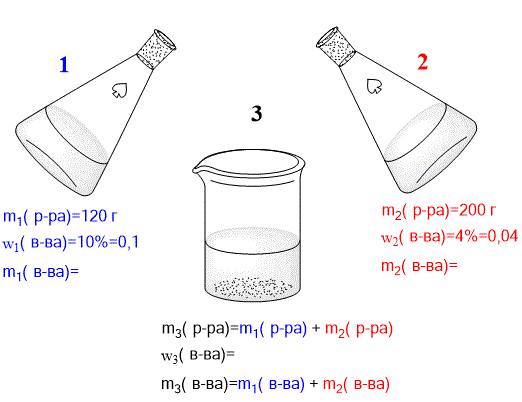 